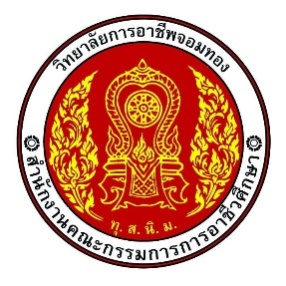 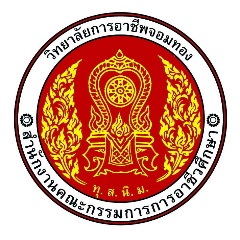 แบบตอบรับเข้าร่วมโครงการ“ความร่วมมือในการจัดการเรียนการสอนวิชาชีพในโรงเรียนในสังกัดสำนักงานคณะกรรมการการศึกษาขั้นพื้นฐาน”ภาคเรียนที่..............ปีการศึกษา.............................วิทยาลัยการอาชีพจอมทอง*******************************************ชื่อสถานศึกษา.....................................................ชื่อผู้อำนวยการ……………………………………………….......ที่อยู่..........................................................................................................................................................หมายเลขโทรศัพท์ ............................................... หมายเลขโทรสาร .....................................................E-mail ……………………………………………………………………………………………………………………………………(โปรดทำเครื่องหมายในช่องที่ต้องการ)	ยินดีเข้าร่วมโครงการ			ไม่สามารถเข้าร่วมเข้าร่วมโครงการเนื่องจาก......................................................................โดยมีผู้ประสานงาน  คือชื่อ-สกุล........................................................................ตำแหน่ง...............................................................หมายเลขโทรศัพท์มือถือ..............................................E-mail ……………………………………………..…………ลงชื่อ...............................................................ผู้อำนวยการโรงเรียน(……………….....................................................)วันที่ ......... เดือน ...................... พ.ศ. ...............หมายเหตุ  	กรุณาส่งแบบตอบรับการเป็นวิทยากร กลับไปยังโทรสาร ๐-๕๓๓๔-๒๑๙๐  		E-mail :orapan.bowling@gmail.comหรือ ประสานงานได้ที่  คุณอรพรรณ  หมู่หนอง		เจ้าหน้าที่ฝ่ายวิชาการ  เบอร์โทร  092-6183104 ภายในวันที่  9 กรกฎาคม 2561